GOVERNO DO DISTRITO FEDERAL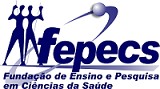 FUNDAÇÃO DE ENSINO E PESQUISA EM CIÊNCIAS DA SAÚDEGerência de Residência, Especialização e ExtensãoANEXO IIFORMULÁRIO DE PONTUAÇÃO - Processo Seletivo de Preceptores de Ensino para os Programas de Residência Médica - 2021/1GOVERNO DO DISTRITO FEDERALFUNDAÇÃO DE ENSINO E PESQUISA EM CIÊNCIAS DA SAÚDEGerência de Residência, Especialização e ExtensãoANEXO IIIDECLARAÇÃO DE EXERCÍCIO DE FUNÇÃO, CARGO COMISSIONADO, OU CARGO DE NATUREZA ESPECIAL OU FUNÇÃO DE REFERÊNCIA - Processo Seletivo de Preceptores para o Programa de Residência Médica - 2021/1Eu, __________________________________________________________________________,Matrícula SES nº ________________, portador do CPF nº _________________________________________, concorrente ao Processo Seletivo de Preceptores de ensino para o Programa de Residência Médica - 2021/1, declaro:□ Exerço função comissionada, função comissionada, função de natureza especial , função de referência;□ Não exerço função comissionada, função comissionada, função de natureza especial , função de referência;Declaro ainda, estar ciente de que na hipótese de prestar falsas informações, estarei incorrendo em falta e sujeito às sanções cabíveis nos termos do artigo 299 do Código Penal Brasileiro.Brasília,______de__________________de  202_._________________________________________________Assinatura do CandidatoGOVERNO DO DISTRITO FEDERALFUNDAÇÃO DE ENSINO E PESQUISA EM CIÊNCIAS DA SAÚDEGerência de Residência, Especialização e ExtensãoANEXO IVDECLARAÇÃO DE CÓPIA AUTÊNTICA - Processo Seletivo de Preceptores para o Programa de Residência Médica - 2021/1Eu, __________________________________________________________________________,Matrícula SES nº ________________, portador do CPF nº ______________________________, concorrente ao Processo Seletivo de Preceptores de ensino para o Programa de Residência Médica - 2021/1, declaro que todas as cópias apresentadas no ato da inscrição são cópias autênticas dos originais.Declaro ainda, estar ciente de que na hipótese de prestar falsas informações, estarei incorrendo em falta e sujeito às sanções cabíveis nos termos do artigo 299 do Código Penal Brasileiro.Brasília, ______de __________________de  202_._________________________________________________Assinatura do CandidatoGOVERNO DO DISTRITO FEDERALFUNDAÇÃO DE ENSINO E PESQUISA EM CIÊNCIAS DA SAÚDEGerência de Residência, Especialização e ExtensãoANEXO VDECLARAÇÃO DE CHEFIA IMEDIATAEu, ___________________________________________, Matrícula_____________________, chefe da Unidade de ___________________________, declaro para fins de Processo Seletivo Interno de Preceptoria de Residência da Secretaria de Estado de Saúde do Distrito Federal e sob as penas da lei, que o servidor______________________________________________________________________, matrícula ___________________________, está lotado na Unidade: __________________________, com carga horária de ______horas, assim distribuídas na assistência (especificar carga horária em cada atividade): ____________________________________. Declaro que o servidor não exerce função de chefia, função comissionada, função de natureza especial e função de referência, ainda:(   )não possui reserva de carga horária destinada à docência ou preceptoria;(   ) possui reserva de carga horária de (    ) horas destinadas à docência da graduação da ESCS;(   ) possui reserva de carga horária de (    ) horas destinadas à docência do Mestrado/Doutorado;(   ) possui reserva de carga horária de (    ) horas destinadas à  preceptoria do internato;(   ) possui reserva de carga horária de (    ) horas destinadas à preceptoria de residência, supervisão de residência ou coordenação de programas de residência;(   ) possui reserva de carga horária de (    ) horas destinadas à atividade de Referência Técnica Assistencial.Assinatura: _____________________________________________Responsável Técnico pela Unidade de Lotação do Candidato: ____________________________GOVERNO DO DISTRITO FEDERALFUNDAÇÃO DE ENSINO E PESQUISA EM CIÊNCIAS DA SAÚDEGerência de Residência, Especialização e ExtensãoANEXO VITermo de Compromisso À Gerência de Residência, Especialização e Extensão, Em consonância com a Portaria nº ___, de __________________, publicada em DODF nº ___, de ___/___/____ e com o Regulamento Interno dos Programas de Residência Médica da Secretaria de Estado de Saúde do Distrito Federal, publicado em Diário Oficial do Distrito Federal nº 493 de 28 de outubro de 2020, assina este Termo de Compromisso o preceptor ___________________________________________________________________, matrícula ___________________, vaga para a qual se candidatou______________, Programa de Residência: _________________________, COREME: ____________________, lotação_________________________ do Hospital/Superintendência _____________________ pelo qual se compromete a:I - Exercer a atividade de orientador de referência para o residente no desempenho das atividades práticas;II - Facilitar a integração do residente e o relacionamento interpessoal com a equipe de saúde, usuários (indivíduos, família e grupos), residentes de outros programas, bem como com estudantes dos diferentes níveis de formação profissional na saúde que atuam no campo de prática;III - Participar de reuniões semanais para discussão da prática;IV - Orientar e acompanhar, com suporte dos supervisores, o desenvolvimento do plano de atividades práticas e teórico-práticas do residente, devendo observar as diretrizes do PP;V - Elaborar, com suporte dos supervisores e demais preceptores da área de concentração, as escalas de plantões e de férias dos residentes, acompanhando sua execução;VI - Participar, junto com o residente e demais profissionais envolvidos no programa, das atividades de pesquisa e dos projetos de intervenção voltados à produção de conhecimento e de tecnologias que integrem ensino e serviço para qualificação do SUS;VII - Participar do planejamento, da implementação e da avaliação do PP do programa, contribuindo para o seu aprimoramento;VIII - Dar ciência ao supervisor de qualquer irregularidade que afete o adequado desenvolvimento do programa de residência;IX - Participar da reunião bimestral dos preceptores com a Supervisão da residência médica;X - Comparecer às reuniões convocadas pelo supervisor do programa;XI - Participar da elaboração de relatórios periódicos desenvolvidos pelo residente sob sua supervisão;XII - Proceder, em conjunto com supervisores, à formalização do processo avaliativo do residente, com periodicidade máxima trimestral, incluindo o plano de recuperação;XIII - Preencher os instrumentos e formatos de avaliação no Sistema Acadêmico ou por escrito;XIV - Aplicar os instrumentos de avaliação de desempenho estabelecidos;XV - Identificar dificuldades e problemas de qualificação do residente relacionados ao desenvolvimento de atividades práticas, de modo a proporcionar o desenvolvimento das competências previstas no PP do programa, encaminhando-as aos supervisores quando se fizer necessário;XVI - Informar ao supervisor os casos em que o residente apresente conceito insatisfatório na avaliação;XVII - Atuar nos processos apuratórios de condutas irregulares quando convocado pela coordenação do programa ou COREME;XVIII - Elaborar e supervisionar, com o suporte dos supervisores e demais preceptores da área de concentração, as escalas das atividades teóricas, práticas e teórico-práticas, acompanhando sua execução;XIX - Orientar e se responsabilizar pelo desenvolvimento de pelo menos de um trabalho científico ou TCC por ano de exercício da preceptoria;XX - Promover as provas de recuperação teórica e prática, quando necessárias;XXI - Participar da banca de qualificação e avaliação final dos TCCs;XXII - Cumprir as resoluções da CNRM, as normas expedidas pela ESCS, pela SES-DF, as decisões emanadas pela COREME e as disposições deste Regulamento;XXIII - Manter-se atualizado em sua especialidade;XXIV - Ser pontual, assíduo e responsável;XXV - Agir de acordo com os princípios éticos profissionais;XXVI - Zelar pela ordem e disciplina do residente;XXVII - Estar acessível, conforme escala de serviço, nas atividades assistenciais do programa de residência, para dirimir dúvidas do residente na execução das atividades, promovendo o aperfeiçoamento de condutas e procedimentos realizados;XXVIII - Incentivar a participação dos residentes em jornadas e congressos da sua área de concentração/temática;XXIX - Participar ativamente e efetivamente da jornada científica anual dos residentes;XXX - Participar do curso de capacitação em preceptoria;XXXI - Comunicar imediatamente ao coordenador do programa nomeação para o exercício de cargo em comissão, bem como o usufruto de licenças e demais afastamentos legais;XXXII - Apresentar à GREEx/CPEx/ESCS/FEPECS, no prazo e nas condições estabelecidas em Edital de Processo Seletivo Regular ou Simplificado, Termo de Compromisso, devidamente assinado, por ocasião da designação para a atividade de preceptoria._____________________________________________________________________________Preceptor de ResidênciaBrasília, ___________de _____________ de 202_NOME DO CANDIDATONOME DO CANDIDATONOME DO CANDIDATONOME DO CANDIDATONOME DO CANDIDATONOME DO CANDIDATONOME DO CANDIDATOMATRÍCULA SES Nº:MATRÍCULA SES Nº:CPF Nº:CPF Nº:CPF Nº:CPF Nº:CPF Nº:ITEMGRUPO I - EXPERIÊNCIA                                                    Pontos por Ano/TítuloPontos por Ano/TítuloQuantidadePontuação do candidatoPontuação máxima para o item1.1Experiência Profissional – Servidor estatutário do Quadro Permanente de Pessoal da Secretaria de Estado de Saúde do Distrito Federal. (1 ponto por cada ano completo de atividade).11101.2Docência Superior - Exercício de atividade docente para Graduação/Residência Médica (1 ponto por cada ano completo de atividade, nos últimos 10 anos).1151.3Preceptor de Residência na respectiva Especialidade do Programa de Residência Médica (3 pontos por cada ano completo de atividade, nos últimos 10 anos).3315PONTUAÇÃO TOTAL DO CANDIDATO NO GRUPO IPONTUAÇÃO TOTAL DO CANDIDATO NO GRUPO IPONTUAÇÃO TOTAL DO CANDIDATO NO GRUPO IPONTUAÇÃO TOTAL DO CANDIDATO NO GRUPO IPONTUAÇÃO TOTAL DO CANDIDATO NO GRUPO I30ITEMGRUPO II - CONHECIMENTO                                                    Pontos por Título/CertificadoPontos por Título/CertificadoQuantidadePontuação do candidatoPontuação máxima para o item2.1Residência Médica  na respectiva Especialidade do programa pleiteado. (10 pontos por certificado).1010102.2Residência Médica em áreas afins ao Programa de Residência Médica pleiteado ou em outra área de concentração (5 pontos por certificado).5552.3Especialização: Pós-Graduação Lato Sensu  na Especialidade do Programa de Residência Médica, realizada em instituição de ensino autorizada pelo MEC, com mais de 360 (trezentas e sessenta) horas. (3 pontos por certificado).3332.4 Especialização em Áreas Afins: Pós-Graduação Lato Sensu em Áreas Afins ao Programa de Residência em Médica, realizada em instituição de ensino autorizada pelo MEC, com no mínimo 360 (trezentas e sessenta)  horas. (1 pontos por certificado).1122.5Estágios na Área Específica do Programa de Residência com mais de 360 (trezentas e sessenta horas)  (1 ponto por certificado).1132.6Curso de Pós-Graduação stricto- sensu - Doutorado. (20 pontos por certificado).2020202.7Curso de Pós-Graduação stricto- sensu - Mestrado. (10 pontos por certificado).1010102.8Curso de Capacitação para Preceptoria de Residência em Médica com 60 horas ou mais, nos últimos 3 anos, ofertado pelo  MS, MEC, ESCS/FEPECS. (5 pontos por certificado).5552.9Curso de Aperfeiçoamento/Atualização/Extensão em Área relacionada ao Programa de Residência (mínimo de 36 horas) (1 ponto por certificado)112PONTUAÇÃO TOTAL DO CANDIDATO NO GRUPO IIPONTUAÇÃO TOTAL DO CANDIDATO NO GRUPO IIPONTUAÇÃO TOTAL DO CANDIDATO NO GRUPO IIPONTUAÇÃO TOTAL DO CANDIDATO NO GRUPO IIPONTUAÇÃO TOTAL DO CANDIDATO NO GRUPO II60ITEMGRUPO III – GESTÃO DO PROGRAMA DE RESIDÊNCIA                                                    Pontos por AnoPontos por AnoQuantidadePontuação do candidatoPontuação máxima para o item3.1Coordenador de COREME (3 pontos por cada ano completo de atividade, nos últimos 6 anos).33183.2Atividade de Supervisão da Residência   (2 pontos por cada ano completo de atividade, nos últimos 6 anos).2212PONTUAÇÃO TOTAL DO CANDIDATO NO GRUPO IIIPONTUAÇÃO TOTAL DO CANDIDATO NO GRUPO IIIPONTUAÇÃO TOTAL DO CANDIDATO NO GRUPO IIIPONTUAÇÃO TOTAL DO CANDIDATO NO GRUPO IIIPONTUAÇÃO TOTAL DO CANDIDATO NO GRUPO III30ITEMGRUPO IV – APOIO À PESQUISA CIENTÍFICAPontos por TítuloPontos por TítuloQuantidadePontuação do candidatoPontuação máxima para o item4.1Membro de banca examinadora de Trabalho de Conclusão de Curso dos Residentes (TCC), nos últimos 5 anos1134.2Orientador de TCC da Residência Médica, nos últimos 5 anos.3394.3Organizador de Jornada Científica Anual da Residência Médica, nos últimos 5 anos2264.4Participação em Jornada Científica Anual de Residência Médica,  nos últimos 5 anos como Ouvinte1134.5Participação em Jornada Científica Anual de Residência Médica, nos últimos 5 anos como Palestrante.2264.6Instrutor de Cursos Obrigatórios, conforme Regulamento Interno da Residência da SES/DF (bioética, ética profissional, metodologia científica, epidemiologia, estatística, segurança do paciente, políticas públicas de saúde e Sistema Único de Saúde), nos últimos 5 anos.2264.7Trabalhos Científicos, ou livros publicados na Especialidade/Área de atuação do Programa de Residência Médica, em revista indexada nos últimos 5 anos como autor ou co-autor.3394.8Capítulos de livros-textos publicados na respectiva Especialidade/Área de atuação do Programa de Residência Médica, nos últimos 5 anos, como autor ou coautor.2264.9Publicação de Manual Institucional relacionado ao Programa de Residência Médica112PONTUAÇÃO TOTAL DO CANDIDATO NO GRUPO IVPONTUAÇÃO TOTAL DO CANDIDATO NO GRUPO IVPONTUAÇÃO TOTAL DO CANDIDATO NO GRUPO IVPONTUAÇÃO TOTAL DO CANDIDATO NO GRUPO IVPONTUAÇÃO TOTAL DO CANDIDATO NO GRUPO IV50ITEMGRUPO V – ATUALIZAÇÃOPontos por TítuloPontos por TítuloQuantidadePontuação do candidatoPontuação máxima para o item5.1Curso de atualização na Especialidade/Área Específica do Programa de Residência Médica, nos últimos 5 anos, com carga horária superior a 40 horas.1135.2Curso de Capacitação em Metodologias Ativas de Aprendizagem, com 80 (oitenta) horas ou mais, nos últimos 5 anos.2265.3Participação em eventos (Congressos, Simpósios, Fóruns e Jornadas) em Educação Médica, nos últimos 5 anos como Ouvinte.1135.4Participação em eventos (Congressos, Simpósios, Fóruns, Jornadas) em Educação Médica, nos últimos 5 anos como Palestrante.2265.5Participação em Eventos (Congressos, Simpósios, Fóruns, Jornadas), na respectiva Especialidade/Área de atuação do Programa de Residência Médica, nos últimos 5 anos, como ouvinte.1135.6Participação em Eventos (Congressos, Simpósios, Fóruns, Jornadas), na respectiva Especialidade/ Área de atuação do Programa de Residência Médica, nos últimos 5 anos, como  Palestrante.2265.7Participação em Eventos (Congressos, Simpósios, Fóruns, Jornadas), na respectiva Especialidade/ Área de atuação do Programa de Residência Médica, nos últimos 5 anos como  Organizador .113PONTUAÇÃO TOTAL DO CANDIDATO NO GRUPO VPONTUAÇÃO TOTAL DO CANDIDATO NO GRUPO VPONTUAÇÃO TOTAL DO CANDIDATO NO GRUPO VPONTUAÇÃO TOTAL DO CANDIDATO NO GRUPO VPONTUAÇÃO TOTAL DO CANDIDATO NO GRUPO V30ITEMGRUPO VI – ASSIDUIDADEPontos por TítuloPontos por TítuloQuantidadePontuação do candidatoPontuação máxima para o item6.1Frequência ao Serviço no horário contratual na função assistencial, comprovado pela escala de serviço do Setor de Pessoal e confirmada por declaração assinada pelo Chefe da Unidade da disponibilidade do horário para preceptoria.**horário disponível nos cenários onde irá desempenhar a atividade de preceptor para acompanhar os residentes em atividade prática.4 (quatro) pontos para cada período de 4 (quatro) a 6 (seis) horas (manhã)44286.2Frequência ao Serviço no horário contratual na função assistencial, comprovado pela escala de serviço do Setor de Pessoal e confirmada por declaração assinada pelo Chefe da Unidade da disponibilidade do horário para preceptoria.**horário disponível nos cenários onde irá desempenhar a atividade de preceptor para acompanhar os residentes em atividade prática .2 (dois) pontos para cada período de 4 (quatro) a 6 (seis) horas (tarde)22146.3Frequência ao Serviço no horário contratual na função assistencial, comprovado pela escala de serviço do Setor de Pessoal e confirmada por declaração assinada pelo Chefe da Unidade.**horário disponível nos cenários onde irá desempenhar a atividade de preceptor para acompanhar os residentes em atividade prática.1 (um) ponto para cada período de 12 (doze) horas (noite)1166.4Frequência ao Serviço no horário contratual na função assistencial, comprovado pela escala de serviço do Setor de Pessoal e confirmada por declaração assinada pelo Chefe da Unidade.** horário disponível para acompanhar os residentes em atividade teórica,  nos cenários onde irá desempenhar a função de preceptor.1 (um) ponto para cada 4 (quatro) horas1116.5Membro da COREME – Declaração do coordenador  da COREME, com frequência de todo o ano comprovada.111PONTUAÇÃO TOTAL DO CANDIDATO NO GRUPO VIPONTUAÇÃO TOTAL DO CANDIDATO NO GRUPO VIPONTUAÇÃO TOTAL DO CANDIDATO NO GRUPO VIPONTUAÇÃO TOTAL DO CANDIDATO NO GRUPO VIPONTUAÇÃO TOTAL DO CANDIDATO NO GRUPO VI50PONTUAÇÃO MÁXIMAPONTUAÇÃO MÁXIMAPONTUAÇÃO MÁXIMAPONTUAÇÃO MÁXIMAPONTUAÇÃO MÁXIMA250TOTAL DE PONTOS DO CANDIDATO                                                                                                        (SOMATÓRIO DA PONTUAÇÃO EM CADA GRUPO)TOTAL DE PONTOS DO CANDIDATO                                                                                                        (SOMATÓRIO DA PONTUAÇÃO EM CADA GRUPO)TOTAL DE PONTOS DO CANDIDATO                                                                                                        (SOMATÓRIO DA PONTUAÇÃO EM CADA GRUPO)TOTAL DE PONTOS DO CANDIDATO                                                                                                        (SOMATÓRIO DA PONTUAÇÃO EM CADA GRUPO)ASSINATURA DO CANDIDATOASSINATURA DO CANDIDATOASSINATURA DO CANDIDATOASSINATURA DO CANDIDATO___________________________________________________________________________TOTAL DE PONTOS AFERIDOS PELA BANCA EXAMINADORA                                                                                                        TOTAL DE PONTOS AFERIDOS PELA BANCA EXAMINADORA                                                                                                        TOTAL DE PONTOS AFERIDOS PELA BANCA EXAMINADORA                                                                                                        TOTAL DE PONTOS AFERIDOS PELA BANCA EXAMINADORA                                                                                                        ASSINATURA DOS MEMBROS DA BANCA EXAMINADORAASSINATURA DOS MEMBROS DA BANCA EXAMINADORAASSINATURA DOS MEMBROS DA BANCA EXAMINADORA1___________________________________________________________________________ASSINATURA DOS MEMBROS DA BANCA EXAMINADORAASSINATURA DOS MEMBROS DA BANCA EXAMINADORAASSINATURA DOS MEMBROS DA BANCA EXAMINADORA2___________________________________________________________________________ASSINATURA DOS MEMBROS DA BANCA EXAMINADORAASSINATURA DOS MEMBROS DA BANCA EXAMINADORAASSINATURA DOS MEMBROS DA BANCA EXAMINADORA3___________________________________________________________________________ASSINATURA DOS MEMBROS DA BANCA EXAMINADORAASSINATURA DOS MEMBROS DA BANCA EXAMINADORAASSINATURA DOS MEMBROS DA BANCA EXAMINADORA4___________________________________________________________________________ASSINATURA DOS MEMBROS DA BANCA EXAMINADORAASSINATURA DOS MEMBROS DA BANCA EXAMINADORAASSINATURA DOS MEMBROS DA BANCA EXAMINADORA5___________________________________________________________________________ASSINATURA DOS MEMBROS DA BANCA EXAMINADORAASSINATURA DOS MEMBROS DA BANCA EXAMINADORAASSINATURA DOS MEMBROS DA BANCA EXAMINADORA6___________________________________________________________________________ASSINATURA DOS MEMBROS DA BANCA EXAMINADORAASSINATURA DOS MEMBROS DA BANCA EXAMINADORAASSINATURA DOS MEMBROS DA BANCA EXAMINADORA7___________________________________________________________________________ASSINATURA DOS MEMBROS DA BANCA EXAMINADORAASSINATURA DOS MEMBROS DA BANCA EXAMINADORAASSINATURA DOS MEMBROS DA BANCA EXAMINADORA8___________________________________________________________________________ASSINATURA DOS MEMBROS DA BANCA EXAMINADORAASSINATURA DOS MEMBROS DA BANCA EXAMINADORAASSINATURA DOS MEMBROS DA BANCA EXAMINADORA9___________________________________________________________________________